Протокол №399заседания ПравленияАссоциации «Саморегулируемая организация «Строители Чувашии»(А «СО «СЧ»)Дата проведения: 27.08.2018 г.Место проведения: 428000, Чувашская Республика, г. Чебоксары, ул. Правая Набережная Сугутки, дом 1, пом.2.Время начала регистрации участников заседания:		11 часов 00 минут. Время окончания регистрации участников заседания:		11 часов 05 минут. Заседание открыто:		11 часов 05 минут.Присутствуют:Александров Андрей Спиридонович — Председатель Правления;Скосырский Владимир Иванович— Заместитель председателя Правления;Панин Владимир Викторович— член Правления;Грищенко Алексей Алексеевич— член Правления;Юрусов Валерий Геннадьевич— член Правления;Трифонов Дмитрий Михайлович— член Правления;Черкасов Алексей Юрьевич—член Правления;Янковский Михаил Вячеславович —член Правления.Из  9 членов Правления присутствуют 8 человек - кворум имеется. Заседание правомочно.На заседании Правления присутствовали без права голосования:Янковский Алексей Михайлович – Начальник отдела Реестра А «СО «СЧ»;Председательствующим заседания Правления согласно Устава А «СО «СЧ» является  Председатель Правления – Александров Андрей Спиридонович.А.С. Александров - огласил повестку дня и предложил принять ее. Голосование:«За» - 8, «Против» - 0 , «Воздержались» - 0.Решили:Принять предложенную А.С. Александровым повестку дня.ПОВЕСТКА ДНЯ:Об избрании Секретаря на заседании Правления;О внесении сведений в реестр членов А «СО «СЧ»; наделении правом выполнять строительство, реконструкцию, капитальный ремонт объектов капитального строительства;  установлении уровней ответственности членам А «СО «СЧ».Вопрос 1.	Об избрании Секретаря на заседании Правления.Выступил:А.С. Александров – с предложением избрать секретарем на заседании Правления Начальника отдела Реестра Янковского Алексея Михайловича. Поручить Янковскому Алексею Михайловичу ведение протокола заседания Правления.Голосование: «За» - 8, «Против» - 0, «Воздержались» - 0. Решили:Избрать секретарем на заседании Правления Янковского Алексея Михайловича. Поручить Янковскому Алексею Михайловичу ведение протокола заседания Правления.Вопрос 2. О внесении сведений в реестр членов А «СО «СЧ»; наделении правом выполнять строительство, реконструкцию, капитальный ремонт объектов капитального строительства;  установлении уровней ответственности членам А «СО «СЧ».Выступил:А.С. Александров –  Подало заявление о внесении сведений  в реестр членов А «СО «СЧ» следующая организация:•	Общество с ограниченной ответственностью "Спецстрой", ИНН 2130105015, Директор, Яковлев Александр Алексеевич, - в связи с намерением участвовать в заключении договоров строительного подряда, заключаемых с использованием конкурентных способов заключения договоров, предельный совокупный размер обязательств по которым не превышает пятьсот миллионов рублей. Организация обладает специалистами в соответствии с требованиями ст.55.5-1 ГрК РФ. Данной организацией оплачен взнос в компенсационный фонд обеспечения договорных обязательств в размере  2 500 000 рублей. На основании поданного заявления предлагается установить данной организации второй уровень ответственности в соответствии с поданным заявлением.Голосование: «За» - 8, «Против» - 0 , «Воздержались» - 0.Решили:Установить данной организации второй уровень ответственности в соответствии с поданным заявлением, согласно приложению №1 к настоящему протоколу, с учетом внесенных взносов в компенсационные фонды.Заседание закрыто в 12 часов 00 минут 27 августа 2018 г.Окончательная редакция протокола изготовлена 27 августа 2018 г.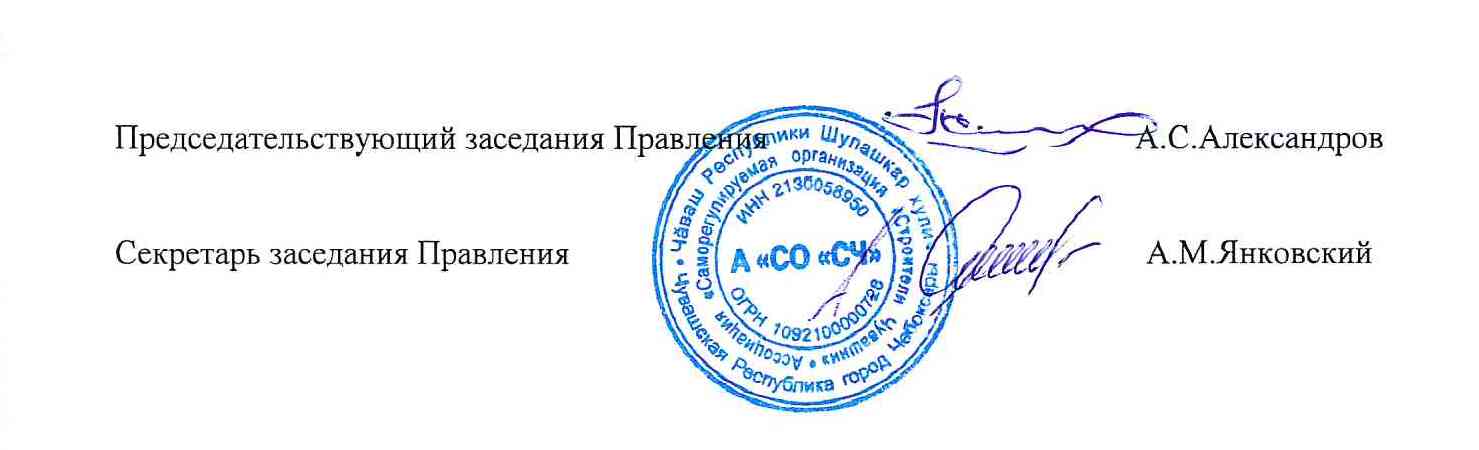 Приложение № 1к  Протоколу №399 от 27.08.2018 г. заседания Правления Ассоциации «Саморегулируемая организация «Строители Чувашии» Члены А «СО «СЧ»,наделенные правом в силу ст. 55.8. ГРК РФ выполнять строительство, реконструкцию, капитальный ремонт объектов капитального строительства по договору строительного подряда, в том числе заключаемого с использованием конкурентных способов заключения договоров, уплатившие взнос в компенсационный фонд возмещения вреда (в том числе компенсационный фонд обеспечения договорных обязательств – по заявлениям о намерении заключать договоры с использованием конкурентных способов заключения договоров), и имеющие следующие уровни ответственности.№ п/пСведения о членствеСведения о членствеСведения о членствеВзносы в КФВзносы в КФНаличие праваНаличие праваНаличие праваНаличие права№ п/пПолное или сокращенное наименование юридического лица, ФИО индивидуального предпринимателя Идентификационный номер налогоплательщика (ИНН)Дата внесения сведений в реестр членовСумма взноса в компенсационный фонд обеспечения договорных обязательствУровень ответственностиСтатус праваВ отношении объектов капитального строительстваВ отношении особо опасных объектовВ отношении объектов использования объектов атомной энергии1Общество с ограниченной ответственностью "Спецстрой"213010501524.01.20172 500 000второй уровень ответственностиДействуетДаДа